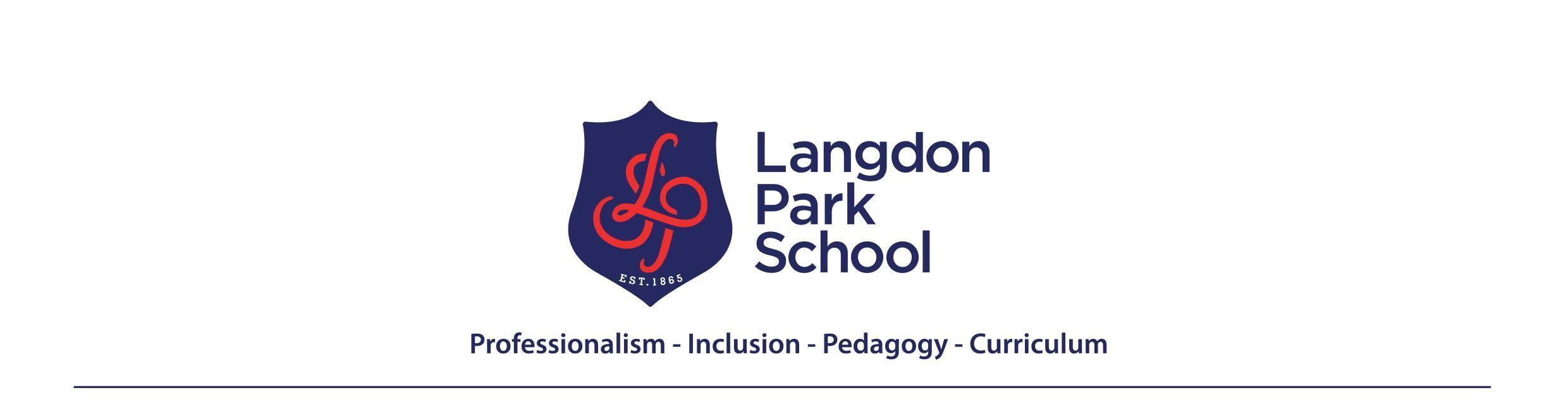 In the mathematics faculty we aim to inspire the mathematician in every student, developing fluency and confidence in using mathematics to reason and solve problems. We also aim to develop an appreciation of the beauty and humanity of mathematics and of its historical development and wider social relevance. We seek to do this without placing limits on the attainment of any student and while developing universal human values including anti-racism and challenging sexism, homophobia and other forms of discrimination.Year 9 Learning JourneyYear 9 Learning JourneyAutumnAutumnTerm1 – Introduction to Ratio and Similarity How do we know whether two drinks of squash are the same strength if they have different volumes? What shapes can be made by using three overlapping triangles?Term 2 –Geometric Reasoning 2 and Percentages with a Calculator When is a line not a line? Are credit cards a rip-off? INTRODUCTION TO RATIOIntroducing key ideas of ratioDeveloping fluency in choosing most useful representation for a particular problem What is a unitary ratio and how can we use it?Working with more complex ratio problemsSIMILARITYWhat changes and what does not when you enlarge a shape without distorting the image?What is a scale factor?Which internal ratios do not change in similar shapes?Solving problems using similaritySimilarity and congruence - what’s the difference?GEOMETRIC REASONING 2Recap of basic angles Translating lines or shapes Rotating lines or shapes Reflecting lines or shapes Enlarging shapes Applying a combination of transformations Describing a combination of transformations PERCENTAGES WITH A CALCULATORWhat is percentage change?Why decimal multipliers are key to working with percentagesUsing a calculator efficientlyPercentages of amountsPercentage increases and decreaseReverse percentagesRepeated percentage change and interestSpringSpringTerm 3 - Circles & Graphs and Linear Functions - Were the Ancient Greeks correct when they believed that the circle was the perfect shape? Is a graph a picture?Term 4 - Pythagoras - How can you tell if there’s a right angle just by measuring lengths?CIRCLESParts of a circleDrawing circles accuratelyAll about PIFinding the circumference- and finding radius or diameter given circumferenceFinding the area- and finding radius or diameter given areaWorking with compound shapes involving circles and parts of circlesProblems involving circlesGRAPHS AND LINEAR FUNCTIONSWhat is a graph?What is a linear function and what does it graph look like?The algebra of linear functions and graphsGradient and interceptWhat is the significance of where the graphs of two linear functions intersect?Modelling problems with linear functions and graphs.Real life graphs - distance-time; conversionOther kinds of graphsPYTHAGORAS’ THEOREMRight angled triangles and squares on the sidesPythagoras’ theoremUsing Pythagoras’ theoremProving Pythagoras’ theorem as an example of mathematical reasoningExtending Pythagoras theorem - it works with any similar shapes drawn on the sides, link to similarity and ratioPythagoras theorem in 3 DWho was Pythagoras?SummerSummerTerm 5 - Averages and Spread Does your postcode affect your average wage?Term 6 – Representing and Interpreting Data and Introduction to Probability Are all graphs useful? What’s the probability of winning the lottery?AVERAGES AND SPREADWays of representing data- tallies, bar and vertical line charts, pie charts, two way tablesUsing one number to represent lotsDifferent types of average - mode, median and meanStrengths and weaknesses of different averagesSolving problems using averagesWhy variation and spread matter - and why averages are not enoughRange and other ways to measure variation and spreadApplying averages and spread to analyse real dataThe use and abuse of statisticsREPRESENTING AND INTERPRETING DATA Representing data in pie charts, line graphs and scatter diagrams How can we interpret different charts?How can we compare charts? 	Explore real data sets - including using technology and digital sourcesINTRODUCTION TO PROBABILITY What is chance and uncertainty?Assigning numbers on chance- probabilityProbability and fractions and ratioCalculating simple probabilitiesRecommended reading/videos: Pythagoras: https://link.springer.com/article/10.1057/jt.2009.16Thinking Mathematically - book by Mason, Burton and StaceyThe story of PI: https://www.gresham.ac.uk/lectures-and-events/the-story-of-piAre averages typical: https://www.gresham.ac.uk/lectures-and-events/are-averages-typicalPlaces to visit:Bank of England museum: www.bankofengland.co.uk - free but need to pre-book, lots of interesting maths stuff!Winton maths gallery science museum: www.sciencemuseum.org.uk  free gallery with lots of mathsLegoland:  www.legoland.co.uk  not free but as well as fun lots of maths related workshops once you’re thereRoyal Observatory Greenwich:  www.rmg.co.uk  again not free but lots of great maths stuff to see and interact withBletchley Park: www.bletchleypark.org - short (30min) train ride from Euston but a great day out where you see the origins of modern computing and algorithms and lots of maths.